Міністерство освіти і науки України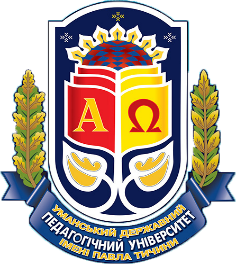 Посольство Республіки Польща в УкраїніУманський державний педагогічний університетімені Павла Тичини (Україна);Академія імені Яна Длугоша в м. Ченстохова (Республіка Польща);Вармінсько-Мазурський університет в м. Ольштин (Республіка Польща);Гуманітарно-природничий університет у м. Сєльдце (Республіка Польща);Державна вища школа професійної освіти імені Іполіта Цегельського 
 в м. Гнєзно (Республіка Польща);Державна вища школа професійної освіти імені Яна Амоса Коменського 
в м. Лєшно (Республіка Польща);Інститут європейської культури Познанського університетуімені Адама Міцкевича (Республіка Польща);Коледж міждисциплінарних досліджень, Вроцлавський університет (Республіка Польща);Поморська академія в м. Слупську (Республіка Польща)у рамках Днів науки 22–23 травня 2018 рокуПРОВОДЯТЬМІЖНАРОДНУ НАУКОВУ КОНФЕРЕНЦІЮ
«УКРАЇНА І ПОЛЬЩА: МИНУЛЕ, СУЧАСНЕ, МАЙБУТНЄ», присвячену Дням Польщі та 10-річчю діяльності Польського культурно-освітнього центру в Уманському державному педагогічному університеті імені Павла ТичиниРобота конференції планується за такими напрямами:►   Історія та культура►   Освіта і виховання в епоху трансформацій►   Соціально-економічні та політичні процесиУ рамках роботи конференції планується проведення круглого столу на тему: «Інтернаціоналізація науки та освіти в сучасних умовах: досвід Польщі та України»Робота конференції не обмежується рамками зазначеної проблематики та може бути розширена (згідно наукових інтересів авторів) у рамках теми конференції. Організатори конференції запрошують до участі фахівців з різних галузей: філософії, історії, соціології, філології, культурології, педагогіки, економіки, природничих наук тощо.Робочі мови конференції – українська, російська, польська, англійська.Для участі у конференції необхідно до 15 квітня 2018 р. на електронну адресу оргкомітету uapluspu@ukr.net надіслати :заявку на участь за зразком, що додається;статтю для опублікування у фаховому збірнику;для аспірантів та викладачів, що не мають наукового ступеня відскановану рецензію щодо участі у конференції та публікації статті за підписом наукового керівника, завірену печаткою.Обов’язково слід одержати від оргкомітету повідомлення з підтвердженням факту отримання Ваших матеріалів.Усі витрати, пов’язані з перебуванням на конференції (проїзд, проживання, харчування) здійснюються учасниками власним коштом, або за рахунок організації, що їх відряджає.Статті за тематикою конференції можуть бути опубліковані в одному з фахових видань Уманського державного педагогічного університету імені Павла Тичини, що входять до наукометрисної бази Index Copernicus та зараховані до наукометричного каталогу Google Scholar:«Збірнику наукових праць Уманського державного педагогічного університету імені Павла Тичини»;«Проблеми підготовки сучасного вчителя»;«Психолого-педагогічні проблеми сільської школи»;«Історико-педагогічний альманах»;«Філологічний часопис»; «Уманська старовина»;«Економічні горизонти»Вимоги до оформлення матеріалівСтруктура статті повинна відповідати вимогам постанови Президії ВАК України від 15.01.2003 року №7-05/1 та включати наступні елементи:Постановка проблеми у загальному вигляді та її зв’язок з важливими науковими та практичними завданнями.Аналіз останніх досліджень і публікацій, у яких започатковано розв’язання цієї проблеми і на які спирається автор; виділення невирішених раніше частин загальної проблеми, котрим присвячується означена стаття.Формулювання мети статті (постановка завдання).Виклад основного матеріалу дослідження з повним обґрунтуванням отриманих наукових результатів.Висновки дослідження і перспективи подальших розвідок у даному напрямку.Список використаних джерел, складений відповідно до вимог ВАК (Бюлетень ВАК №3, 2008 р.).Необхідно в тексті статті виділити назви кожного із зазначених елементів.Порядок розміщення матеріалу:УДКПрізвище, ім’я автора.Науковий ступінь, вчене звання, посада і місце роботи автора.Назва статті.Анотація (повинна бути структурованою, містити мету дослідження та застосовані методи, основні одержані висновки). Представляється трьома мовами: українською, російською (500–600 друкованих знаків з пробілами) та англійською (900–1000 друкованих знаків з пробілами).Ключові слова українською, російською та англійською мовами (8–10 понять).Посилання на використані джерела, які оформлюються у квадратних дужках, де через кому вказується номер джерела та сторінка цитування у даному виданні (зразок [4, с. 56]). Література має оформлятися за алфавітом.При оформленні матеріалів просимо враховувати такі вимоги:Загальний обсяг від 12 – 15 сторінок друкованого тексту формату А-4.Стандарти: шрифт Times New Roman, кегль 14, міжрядковий інтервал 1,5, абзацний відступ 1,25 см, всі поля 2,5 см, редактор Word, тип файлу RTF.У тексті слід використовувати символи за зразком: лапки типу «…», дефіс (-), тире (–), апостроф (’).Малюнки, виконані векторною графікою, мають бути вміщені одним об’єктом або згруповані і обов’язково підписані. Скановані малюнки виконувати з роздільною здатністю не менше 300 dpi та прив’язувати їх до тексту й групувати у відповідному масштабі.Список використаних джерел оформлювати згідно з ДСТУ ГОСТ 7.1.2006 «Система стандартів з інформації, бібліотечної та видавничої справи. Бібліографічний запис. Бібліографічний опис. Загальні вимоги і правила складання» (див. Бюлетень ВАК України. – 2009. – № 5. – С.26–30).За достовірність фактів, цитат, імен, назв та інших відомостей відповідають автори. Автори, які не мають наукового ступеня, додають до статті рецензію наукового керівника або іншого фахівця з науковим ступенем (засвідчену печаткою за місцем роботи рецензента).До статті (окремим файлом) додається довідка про автора, у якій зазначається: прізвище, ім’я та по батькові автора(ів), науковий ступінь, вчене звання, посада, повна назва місця роботи, та підрозділу (кафедра, лабораторія тощо), домашня адреса (обов’язково вказати область та поштовий індекс), контактні телефони, e-mail.Форми участі у конференції:Виступ на пленарному засіданні;Виступ на секційному засіданні;Очна/заочна участь.Календар конференції:22 травня 2018 р.:9.00 – 10.00 – реєстрація учасників конференції                      (вул. Садова, 28, вестибюль корпусу №3);11.00 – відкриття конференції (актова зала, корпус  №3); 14.00 – 17.00 – пленарне засідання.23 травня 2018 р.:9.00 – 13.00 – робота в секціях;14.00 – 16.00 – засідання круглого столу;16.00 – закриття конференції.Адреса оргкомітету: 20300, Україна, Черкаська обл., м. Умань, вул. Садова, 2, Уманський державний педагогічний університет імені Павла Тичини, відділ наукових досліджень, інновацій та міжнародного співробітництва, каб. 207.Довідки за телефоном: +38(04744) 4-02-81;  E-mail: uapluspu@ukr.netЗразокЗаявка на участь у Міжнародній науковій конференції «Україна і Польща: минуле, сучасне, майбутнє»Назва доповідіПрізвище, ім’я, по батькові (повністю)Повна адреса учасника конференціїПовна назва закладу вищої освіти/установи/ організації учасника конференціїПосадаНауковий ступіньВчене званняКонтактний телефонЕ-mailФаксФорма участі у конференції:виступ на пленарному засіданні;виступ на секційному засіданні;очна/заочна участьвиступ на засіданні круглого столу(потрібне вказати)Збірник, у якому плануєте публікувати матеріали конференціїНеобхідність у бронюванні готелю (так/ні)